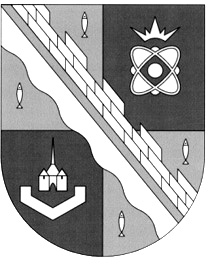 администрация МУНИЦИПАЛЬНОГО ОБРАЗОВАНИЯ                                        СОСНОВОБОРСКИЙ ГОРОДСКОЙ ОКРУГ  ЛЕНИНГРАДСКОЙ ОБЛАСТИпостановлениеот 23/01/2018 № 103Об утверждении плана выполнения работ МКУ «ЦИОГД» на 2018 год	В связи с уточнением критериев и показателей эффективности и результативности муниципального казенного учреждения «Центр информационного обеспечения градостроительной деятельности Сосновоборского городского округа» (далее – МКУ «ЦИОГД»), утвержденных постановлением администрации Сосновоборского городского округа от 05.12.2017 № 2680 «О внесении изменений и дополнений в постановление администрации Сосновоборского городского округа                   от 29.07.2011 № 1318 «Об утверждении критериев и показателей эффективности и результативности деятельности муниципальных учреждений и их руководителей», администрация Сосновоборского городского округа  постановляет:Утвердить план выполнения работ МКУ «ЦИОГД» на 2018 год (Приложение №1).Пресс-центру администрации (Никитина В.Г.) разместить настоящее постановление на официальном сайте Сосновоборского городского округа в разделе «Градостроительство и землепользование».Настоящее постановление вступает в силу со дня подписания.Контроль за исполнением постановления возложить на заместителя главы администрации Сосновоборского городского округа Воробьева В.С.Глава  администрации Сосновоборского городского округа                                                            В.Б.СадовскийИсп. Данилян И. В. т.  6-28-30; ЛЕУТВЕРЖДЕНпостановлением администрации  Сосновоборского городского округа  от 23/01/2018 № 103 Приложение № 1План  выполнения работ МКУ «ЦИОГД» на 2018 год№ п/пНаименование услуг (работ)Единицы измерения Количество1.Ведение информационных ресурсов и баз данныхед.30002.Подготовка документов, необходимой для архитектурно-строительного проектирования, строительства, реконструкции объектов капитального строительства в границах земельного участкашт.723.Установление на местности границ объектов землеустройства (установка межевых знаков)шт.1004.Установление на местности границ объектов землеустройства (без установки межевых знаков, составление акта геодезической разбивки земельного участка)шт.205.Выполнение геодезической съемки земельного участкага16.Проверка документов, необходимых для архитектурно-строительного проектирования, строительства, реконструкции объектов капитального строительства в границах земельного участкашт.1087.Выдача сведений из ИСОГД шт.240